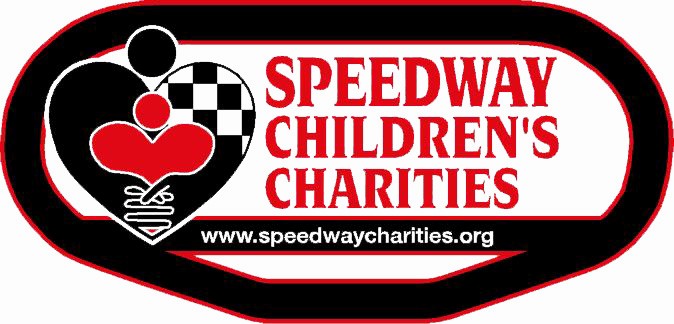 Dear Applicant:Thank you for your interest in Speedway Children’s Charities regarding funding for your project.  As you may know, we are a foundation dedicated to helping children.  We produce and coordinate various events throughout the year to raise funds to distribute to worthy children’s organizations; therefore, it is our pleasure to offer you the 2020 Charlotte Speedway Children’s Charities Grant Application.Due to the increasing volume of grant applications, we are continuing with a two-round approach with a greater focus on meeting the critical needs of children in our community. Organizations who meet the criteria outlined in the grant application are invited to submit a brief summarized application (4 pages) describing your program and funding needs.It is our desire to meet the physical, medical, educational, and social needs of all children.  You are eligible to apply for funding from Speedway Children’s Charities if you are an existing 501(c)(3) non-profit charity for a minimum of one year,  whose primary focus is children.  We serve the counties of Cabarrus, Gaston, Iredell, Mecklenburg, Rowan, Stanly, Union in North Carolina and Chester, Lancaster, Union and York in South Carolina.Speedway Children’s Charities will consider one grant request per federal Tax ID number each year.  If your non-profit has more than one organization functioning under the same Tax ID number, we ask that you select one organization to apply for funding.The Round One Application must be received by the deadline of 5:00p.m. June 2, 2020.  Absolutely no exceptions will be made. Applications will not be accepted via fax, or email.  You may reproduce the document as long as all questions are answered in the order originally presented.  The Speedway Children’s Charities Board of Trustees will convene to evaluate Round One requests in June. Those advancing to Round Two will be invited to submit a more detailed application for final consideration. Best Wishes,Lisa StarnesExecutive Director of Charlotte Chapter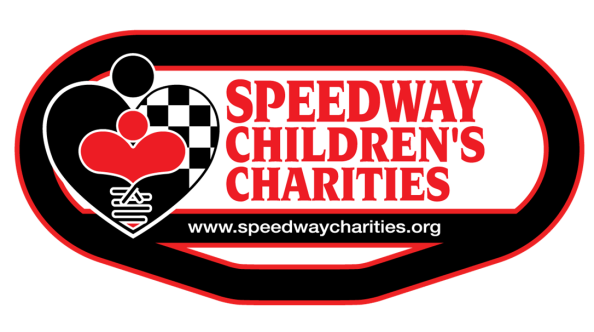 Grant Eligibility Please review the following eligibility requirements before submitting your application. If your organization does not meet the following eligibility requirements, your application cannot be approved.Organization must be established as a 501(c) (3) for a minimum of one year.Projects must serve the needs of children in critical, financial, medical, educational or social needs. First year applicant’s maximum request cannot exceed $4,000.Organizations must serve children in the following counties: Mecklenburg, Cabarrus, Gaston, Iredell, Union, Stanly or Rowan in NC and York, Chester, Lancaster or Union in SC.Capital projects or office supplies are ineligible for funding.Grants for purchase of vehicles will be ineligible.Funding cannot be used for salaries, consulting fees or scholarship programs.Round One applications must be received at the following address no later than 5 p.m. on June 2, 2020.Speedway Children’s CharitiesAttn. Samantha Filcik5555 Concord Parkway S.Concord, NC 28027704-455-4426Applications submitted via email or received after the deadline will not be considered for fundingCharlotte Chapter2020 Grant Application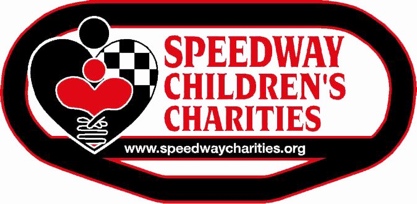 Project Narrative (must directly affect the needs of children)Provide a brief description of the proposed project in the space provided.  Include the goals of the project and the number of children served by this project each year. Please limit to space providedQualifications of Project ProposalProvide a brief summary of the qualifications of the individuals who will be responsible for implementing the project.  Please limit to space providedProgram Duration:    If your project is long term, please explain your plans for funding.    (grants, state or federal support, fundraisers, etc…) Please limit to space providedDescription of Applicant OrganizationInclude date organized, scope of services, programs, number of people served, number of children receiving services, priorities, and plans.  Please limit to space providedWhat is the demographic of the population of the children served in this program?      % Caucasian            % African American           % Hispanic            % Asian              % Other CertificationWe certify that the information contained in this application, including all attachments, is true and correct to the best of our knowledge._________________________________	__________________________ Signature, President of Board of Directors/                 Signature, Project Coordinator  Authorizing Official____________________________	       ________________________________________________________	       ________________________________________________________	       ________________________________________________________	       ____________________________Type name, position and address of               Type name, position and address ofabove person.				        above person.Round One applications must be received at the following address no later than 5 p.m. on June 2, 2020.Speedway Children’s CharitiesAttn. Samantha Filcik5555 Concord Parkway S.Concord, NC 28027704-455-4426Applications submitted via email or received after the deadline will not be considered for fundingFor questions please e-mail sfilcik@speedwaycharities.orgDate of Application:Date of Application:Date of Application:Date of Application:     /    /        /    /        /    /        /    /        /    /   Tax ID:Tax ID:Tax ID:Tax ID:   -         -         -         -         -         -         -      Year founded locally:Year founded locally:Year founded locally:Year founded locally:Legal name of organization applying:Legal name of organization applying:Legal name of organization applying:Legal name of organization applying:Legal name of organization applying:Legal name of organization applying:Legal name of organization applying:Legal name of organization applying: (should be same as on IRS determination letter) (should be same as on IRS determination letter) (should be same as on IRS determination letter) (should be same as on IRS determination letter) (should be same as on IRS determination letter) (should be same as on IRS determination letter) (should be same as on IRS determination letter) (should be same as on IRS determination letter) (should be same as on IRS determination letter) (should be same as on IRS determination letter) (should be same as on IRS determination letter) (should be same as on IRS determination letter) (should be same as on IRS determination letter) (should be same as on IRS determination letter) (should be same as on IRS determination letter) (should be same as on IRS determination letter) (should be same as on IRS determination letter) (should be same as on IRS determination letter) (should be same as on IRS determination letter) (should be same as on IRS determination letter) (should be same as on IRS determination letter) (should be same as on IRS determination letter) (should be same as on IRS determination letter) (should be same as on IRS determination letter) (should be same as on IRS determination letter) (should be same as on IRS determination letter)Executive Director:Executive Director:Executive Director:Phone number:Phone number:Phone number:Phone number:Phone number:(   )      (   )      (   )      (   )      Email:      Email:      Email:      Email:      Email:      Email:      Email:      Program Coordinator/Contact Person: Program Coordinator/Contact Person: Program Coordinator/Contact Person: Program Coordinator/Contact Person: Program Coordinator/Contact Person: Program Coordinator/Contact Person: Program Coordinator/Contact Person: Phone number: Phone number: Phone number: Phone number: Phone number: (   )      (   )      (   )      (if different from executive director)(if different from executive director)(if different from executive director)(if different from executive director)(if different from executive director)(if different from executive director)(if different from executive director)(if different from executive director)(if different from executive director)(if different from executive director)(if different from executive director)(if different from executive director)(if different from executive director)(if different from executive director)(if different from executive director)(if different from executive director)(if different from executive director)(if different from executive director)(if different from executive director)(if different from executive director)(if different from executive director)(if different from executive director)(if different from executive director)(if different from executive director)(if different from executive director)(if different from executive director)Email:      Email:      Email:      Email:      Email:      Address (main local office):Address (main local office):Address (main local office):Address (main local office):Address (main local office):City:State:State:State:Zip:Zip:Website:Email:Email:Past SCC Grant Recipient?     Yes   NoPast SCC Grant Recipient?     Yes   NoPast SCC Grant Recipient?     Yes   NoPast SCC Grant Recipient?     Yes   NoPast SCC Grant Recipient?     Yes   NoPast SCC Grant Recipient?     Yes   NoPast SCC Grant Recipient?     Yes   NoPast SCC Grant Recipient?     Yes   NoPast SCC Grant Recipient?     Yes   NoPast SCC Grant Recipient?     Yes   NoPast SCC Grant Recipient?     Yes   NoIf yes, amount of past grant and year received, beginning with most recent:If yes, amount of past grant and year received, beginning with most recent:If yes, amount of past grant and year received, beginning with most recent:If yes, amount of past grant and year received, beginning with most recent:If yes, amount of past grant and year received, beginning with most recent:If yes, amount of past grant and year received, beginning with most recent:If yes, amount of past grant and year received, beginning with most recent:If yes, amount of past grant and year received, beginning with most recent:If yes, amount of past grant and year received, beginning with most recent:If yes, amount of past grant and year received, beginning with most recent:If yes, amount of past grant and year received, beginning with most recent:If yes, amount of past grant and year received, beginning with most recent:If yes, amount of past grant and year received, beginning with most recent:If yes, amount of past grant and year received, beginning with most recent:If yes, amount of past grant and year received, beginning with most recent:AmountAmountYearYearYearYearAmountAmountAmountAmountYearYearYearYearYearAmountAmountAmountAmountYearYearAmountAmountAmountAmountYear$     $     $     $     $     $     $     $     $     $     $     $     $     $     Select the type of Grant that best describes your program (select only ONE):    Critical(food, clothing, shelter)        Medical         Educational        SocialSelect the type of Grant that best describes your program (select only ONE):    Critical(food, clothing, shelter)        Medical         Educational        SocialSelect the type of Grant that best describes your program (select only ONE):    Critical(food, clothing, shelter)        Medical         Educational        SocialSelect the type of Grant that best describes your program (select only ONE):    Critical(food, clothing, shelter)        Medical         Educational        SocialSelect the type of Grant that best describes your program (select only ONE):    Critical(food, clothing, shelter)        Medical         Educational        SocialSelect the type of Grant that best describes your program (select only ONE):    Critical(food, clothing, shelter)        Medical         Educational        SocialSelect the type of Grant that best describes your program (select only ONE):    Critical(food, clothing, shelter)        Medical         Educational        SocialSelect the type of Grant that best describes your program (select only ONE):    Critical(food, clothing, shelter)        Medical         Educational        SocialSelect the type of Grant that best describes your program (select only ONE):    Critical(food, clothing, shelter)        Medical         Educational        SocialSelect the type of Grant that best describes your program (select only ONE):    Critical(food, clothing, shelter)        Medical         Educational        SocialSelect the type of Grant that best describes your program (select only ONE):    Critical(food, clothing, shelter)        Medical         Educational        SocialSelect the type of Grant that best describes your program (select only ONE):    Critical(food, clothing, shelter)        Medical         Educational        SocialSelect the type of Grant that best describes your program (select only ONE):    Critical(food, clothing, shelter)        Medical         Educational        SocialSelect the type of Grant that best describes your program (select only ONE):    Critical(food, clothing, shelter)        Medical         Educational        SocialSelect the type of Grant that best describes your program (select only ONE):    Critical(food, clothing, shelter)        Medical         Educational        SocialSelect the type of Grant that best describes your program (select only ONE):    Critical(food, clothing, shelter)        Medical         Educational        SocialSelect the type of Grant that best describes your program (select only ONE):    Critical(food, clothing, shelter)        Medical         Educational        SocialSelect the type of Grant that best describes your program (select only ONE):    Critical(food, clothing, shelter)        Medical         Educational        SocialSelect the type of Grant that best describes your program (select only ONE):    Critical(food, clothing, shelter)        Medical         Educational        SocialSelect the type of Grant that best describes your program (select only ONE):    Critical(food, clothing, shelter)        Medical         Educational        SocialSelect the type of Grant that best describes your program (select only ONE):    Critical(food, clothing, shelter)        Medical         Educational        SocialSelect the type of Grant that best describes your program (select only ONE):    Critical(food, clothing, shelter)        Medical         Educational        SocialSelect the type of Grant that best describes your program (select only ONE):    Critical(food, clothing, shelter)        Medical         Educational        SocialSelect the type of Grant that best describes your program (select only ONE):    Critical(food, clothing, shelter)        Medical         Educational        SocialSelect the type of Grant that best describes your program (select only ONE):    Critical(food, clothing, shelter)        Medical         Educational        SocialSelect the type of Grant that best describes your program (select only ONE):    Critical(food, clothing, shelter)        Medical         Educational        SocialGeographical areas served: (check all that apply) Cabarrus   Gaston   Iredell   Mecklenburg   Rowan, NC 

 Stanly   Chester   Lancaster   Union, NC   Union, SC   YorkAGENCY BUDGETAGENCY BUDGETAGENCY BUDGETAGENCY BUDGETBudget Fiscal YearBudget Fiscal YearBudget Fiscal YearBudget Fiscal YearAgency: (enter agency name here)Agency: (enter agency name here)Agency: (enter agency name here)Agency: (enter agency name here)Program Support/Revenue2021 Proposed2020 Budget2019 Actual1. Annual commitment from United Way2. Funds from Speedway Children's Charities3. Contributions from Individuals4. Contributions from Corporations/Foundation5. Endowments/Restricted Contributions6. Special Events/Fundraising Events7. Governmental Grants/Fees8. Program Service Fees/Revenues/Dues9. Investment/Interest Income10. Income from Other Sources (specify)      A.      B.      C.      D.11. TOTAL PROGRAM REVENUEProgram Expenses/Costs2021 Proposed2020 Budget2019 Actual12. Salaries/Wages13. Employee Benefits/Taxes14. Professional Fees15. Supplies16. Telephone17. Postage/Shipping18. Occupancy19. Insurance Taxes20. Equipment Rental/Repair/Maintenance21. Printing/Publications22. Travel/Staff/Volunteer Training23. Organization Dues24. Fundraising/Volunteer Recognition25. Direct Assistance to Clients26. Miscellaneous (specify)      A.      B.      C.      D.27. TOTAL PROGRAM EXPENSES/COSTSIMPORTANT: THIS BUDGET WORKSHEET MUST BE COMPLETED BY YOUR AGENCY! THIS IS FOR THE AGENCY NOT THE PROJECTIMPORTANT: THIS BUDGET WORKSHEET MUST BE COMPLETED BY YOUR AGENCY! THIS IS FOR THE AGENCY NOT THE PROJECTIMPORTANT: THIS BUDGET WORKSHEET MUST BE COMPLETED BY YOUR AGENCY! THIS IS FOR THE AGENCY NOT THE PROJECT